INDICAÇÃO Nº 4968/2018Indica ao Poder Executivo Municipal a limpeza em área pública localizada á Rua Itapira, no Bairro Santa Rosa.Excelentíssimo Senhor Prefeito Municipal, Nos termos do Art. 108 do Regimento Interno desta Casa de Leis, dirijo-me a Vossa Excelência para indicar que, por intermédio do Setor competente, promova a limpeza em área pública localizada á Rua Itapira, no Bairro Santa Rosa.Justificativa:Este vereador foi procurado por moradores do bairro, informando que o local está com entulhos, e lixo, causando péssimo odor e a proliferação animais peçonhentos.Plenário “Dr. Tancredo Neves”, em 31 de outubro de 2.018.Carlos Fontes-vereador-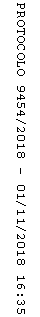 